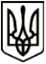 УкраїнаМЕНСЬКА  МІСЬКА   РАДАЧернігівська областьВИКОНАВЧИЙ   КОМІТЕТ  РІШЕННЯ16  березня 2021 року                       м. Мена                           № 63Про переможця конкурсу  з визначення виконавця  послуг з вивезення рідких побутових відходів на смт. Макошине,с. Куковичі, с. Загорівка, с. Слобідка, с. ПокровськеВідповідно до статті 30 Закону України «Про місцеве самоврядування в Україні», Закону України «Про житлово-комунальні послуги», Порядку проведення конкурсу на надання послуг з вивезення побутових відходів, затвердженого постановою Кабінету Міністрів України №1173 від 16.11.2011р., «Питання надання послуг з вивезення побутових відходів», розглянувши протокол засідання конкурсної комісії з визначення виконавця послуг з вивезення рідких побутових відходів на території смт. Макошине, с. Куковичі, с. Загорівка, с. Слобідка, с. Покровське щодо визначення переможця конкурсу, виконавчий комітет Менської міської ради ВИРІШИВ:         1. Ввести в дію з 16 березня 2021 року рішення конкурсної комісії з визначення виконавця послуг з вивезення рідких побутових відходів на території смт. Макошине, с. Куковичі, с. Загорівка, с. Слобідка, с. Покровське щодо визначення переможця конкурсу, згідно якого переможцем конкурсу визначається Комунальне підприємство «Макошинське» Менської міської ради Чернігівської області.         2. Виконавець (Комунальне підприємство «Макошинське» Менської міської ради Чернігівської області) має право надавати послуги з вивезення рідких побутових відходів на території смт. Макошине, с. Куковичі, с. Загорівка, с. Слобідка, с. Покровське строком на 5 років з моменту укладення договору на надання послуг з вивезення рідких побутових відходів на території смт. Макошине, с. Куковичі, с. Загорівка, с. Слобідка, с. Покровське.3. Укласти договір з Комунальним підприємством «Макошинське» Менської міської ради Чернігівської області на надання послуг з вивезення рідких побутових відходів на території смт. Макошине, с Куковичі, с Загорівка, с. Слобідка, с. Покровське.4. Контроль за виконанням даного рішення покласти на заступника міського голови з питань діяльності виконкому міської ради Гнипа В.І.Міський голова                                                                        Г.А. Примаков